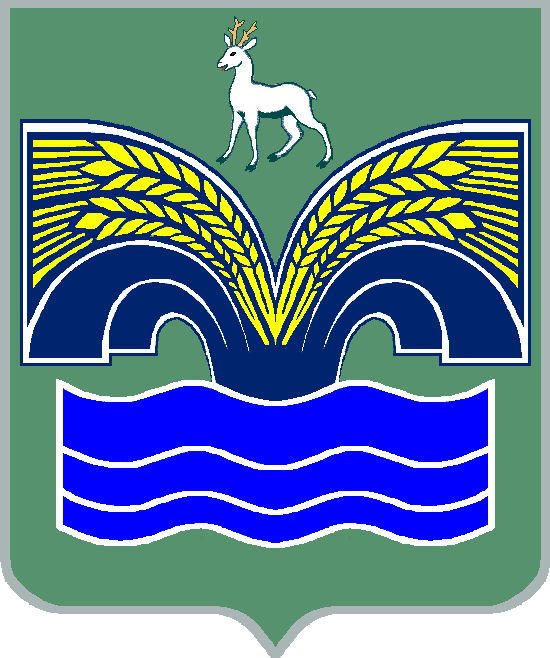 СОБРАНИЕ ПРЕДСТАВИТЕЛЕЙСЕЛЬСКОГО ПОСЕЛЕНИЯ ХОРОШЕНЬКОЕМУНИЦИПАЛЬНОГО РАЙОНА КРАСНОЯРСКИЙСАМАРСКОЙ ОБЛАСТИЧЕТВЕРТОГО СОЗЫВАРЕШЕНИЕот 28 июля 2021 года № 18О протесте прокурора Красноярского района Самарской области на решение Собрания представителей сельского поселения Хорошенькое муниципального района Красноярский Самарской области от 02.11.2020 № 22 «О создании мест погребения на территории сельского поселения Хорошенькое муниципального района Красноярский 
Самарской области»Рассмотрев протест прокурора Красноярского района Самарской области от 23.06.2021 № 07-03-2021/ВнН1092-21-20360036 на решение Собрания представителей сельского поселения Хорошенькое муниципального района Красноярский Самарской области от 02.11.2020 № 22 «О создании мест погребения на территории сельского поселения Хорошенькое муниципального района Красноярский Самарской области», Собрание представителей сельского поселения Хорошенькое муниципального района Красноярский Самарской области РЕШИЛО:1. Отклонить протест прокурора Красноярского района Самарской области от 23.06.2021 № 07-03-2021/ВнН1092-21-20360036 на решение Собрания представителей сельского поселения Хорошенькое муниципального района Красноярский Самарской области от 02.11.2020 № 22 «О создании мест погребения на территории сельского поселения Хорошенькое муниципального района Красноярский Самарской области».2. Направить настоящее решение в прокуратуру Красноярского района Самарской области.3. Настоящее решение вступает в силу со дня его принятия.Председатель Собрания представителей сельского поселения Хорошенькоемуниципального района КрасноярскийСамарской области 							В.И. Карягина